Thank you for applying for this post.Yours sincerely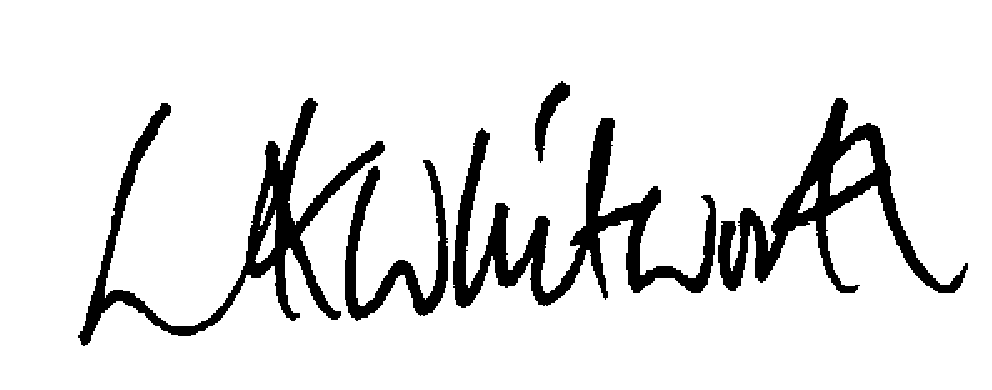 LK WhitworthQGM, BSc(Hons), MSc(Psych), PGCE, NPQH, MBPsSlee@theladdergroup.netwww.theladdergroup.netApplication for the post of:Application for the post of:Personal DetailsPersonal DetailsPersonal DetailsPersonal DetailsPersonal DetailsMr/Mrs/Miss/Ms/DrDate of birthSurnameAddressPrevious SurnameForename names(s)Town/CityTelephone no (Home)Post codeTelephone no (Work)E-mail addressMobileNational. Ins. No.ReferencesReferencesReferencesReferencesPlease nominate TWO referees.  If currently employed, one referee MUST be your current employer.  If currently unemployed, one referee must be your last employer.  If you are at present a student or newly qualified one of your referees must be your academic referee or a person who knows you as a helper or volunteer. If you have previously worked with children on a paid or a voluntary basis you will need to provide a referee who can provide a reference on your suitability to work with children. References will not be accepted from relatives, friends or personal referees.Please nominate TWO referees.  If currently employed, one referee MUST be your current employer.  If currently unemployed, one referee must be your last employer.  If you are at present a student or newly qualified one of your referees must be your academic referee or a person who knows you as a helper or volunteer. If you have previously worked with children on a paid or a voluntary basis you will need to provide a referee who can provide a reference on your suitability to work with children. References will not be accepted from relatives, friends or personal referees.Please nominate TWO referees.  If currently employed, one referee MUST be your current employer.  If currently unemployed, one referee must be your last employer.  If you are at present a student or newly qualified one of your referees must be your academic referee or a person who knows you as a helper or volunteer. If you have previously worked with children on a paid or a voluntary basis you will need to provide a referee who can provide a reference on your suitability to work with children. References will not be accepted from relatives, friends or personal referees.Please nominate TWO referees.  If currently employed, one referee MUST be your current employer.  If currently unemployed, one referee must be your last employer.  If you are at present a student or newly qualified one of your referees must be your academic referee or a person who knows you as a helper or volunteer. If you have previously worked with children on a paid or a voluntary basis you will need to provide a referee who can provide a reference on your suitability to work with children. References will not be accepted from relatives, friends or personal referees.ReferencesReferencesReferencesReferencesProfessional 1NameDesignationAddressTelephone noAddressFax noTown/CityE-mailPostcodeProfessional 2:NameDesignationAddressTelephone noPostcodeE-mailQualifications & TrainingQualifications & TrainingQualifications & TrainingQualifications & TrainingQualifications & TrainingQualifications & TrainingThe Person Specification for the job will tell you which qualifications are essential and desirable. Please list your relevant qualifications in date order with the most recent first.  Please also provide information about the post-16 education and training you have received in this country or broad.You will be considered for shortlisting only if you have the essential qualifications listed for the job. If shortlisted, you will be required to produce proof of essential qualifications at interview. Add more rows or continue on a separate sheet if needed.The Person Specification for the job will tell you which qualifications are essential and desirable. Please list your relevant qualifications in date order with the most recent first.  Please also provide information about the post-16 education and training you have received in this country or broad.You will be considered for shortlisting only if you have the essential qualifications listed for the job. If shortlisted, you will be required to produce proof of essential qualifications at interview. Add more rows or continue on a separate sheet if needed.The Person Specification for the job will tell you which qualifications are essential and desirable. Please list your relevant qualifications in date order with the most recent first.  Please also provide information about the post-16 education and training you have received in this country or broad.You will be considered for shortlisting only if you have the essential qualifications listed for the job. If shortlisted, you will be required to produce proof of essential qualifications at interview. Add more rows or continue on a separate sheet if needed.The Person Specification for the job will tell you which qualifications are essential and desirable. Please list your relevant qualifications in date order with the most recent first.  Please also provide information about the post-16 education and training you have received in this country or broad.You will be considered for shortlisting only if you have the essential qualifications listed for the job. If shortlisted, you will be required to produce proof of essential qualifications at interview. Add more rows or continue on a separate sheet if needed.The Person Specification for the job will tell you which qualifications are essential and desirable. Please list your relevant qualifications in date order with the most recent first.  Please also provide information about the post-16 education and training you have received in this country or broad.You will be considered for shortlisting only if you have the essential qualifications listed for the job. If shortlisted, you will be required to produce proof of essential qualifications at interview. Add more rows or continue on a separate sheet if needed.The Person Specification for the job will tell you which qualifications are essential and desirable. Please list your relevant qualifications in date order with the most recent first.  Please also provide information about the post-16 education and training you have received in this country or broad.You will be considered for shortlisting only if you have the essential qualifications listed for the job. If shortlisted, you will be required to produce proof of essential qualifications at interview. Add more rows or continue on a separate sheet if needed.School/College/UniversitySubject or Title ofQualification CourseQualification and Level ObtainedClass of DegreeFull/Part timeDate(s)awardedCurrent Employment This section MUST be completed in full.Current Employment This section MUST be completed in full.Current Employment This section MUST be completed in full.Current Employment This section MUST be completed in full.Current Employment This section MUST be completed in full.Current Employment This section MUST be completed in full.Employer's name, and addressJob TitleResponsibilities:Leadership, management, supervision, roles, etcReason for Leaving(must be stated)Full/Part timeSalaryPrevious EmploymentPrevious EmploymentPrevious EmploymentPrevious EmploymentPrevious EmploymentPrevious EmploymentPlease list below all your other jobs since leaving school/college/university, including those overseas, in chronological order, with the most recent first.  Add more rows or continue on a separate sheet if needed.Please list below all your other jobs since leaving school/college/university, including those overseas, in chronological order, with the most recent first.  Add more rows or continue on a separate sheet if needed.Please list below all your other jobs since leaving school/college/university, including those overseas, in chronological order, with the most recent first.  Add more rows or continue on a separate sheet if needed.Please list below all your other jobs since leaving school/college/university, including those overseas, in chronological order, with the most recent first.  Add more rows or continue on a separate sheet if needed.Please list below all your other jobs since leaving school/college/university, including those overseas, in chronological order, with the most recent first.  Add more rows or continue on a separate sheet if needed.Please list below all your other jobs since leaving school/college/university, including those overseas, in chronological order, with the most recent first.  Add more rows or continue on a separate sheet if needed.Employer's name, and addressFrom/toDD/MM/YYJob TitleReason for Leaving(must be stated)Full/Part timeSalaryPrevious relevant posts / experiencePrevious relevant posts / experiencePrevious relevant posts / experiencePrevious relevant posts / experiencePrevious relevant posts / experienceFrom the above please provide details of 3 previous roles with experience relevant to the role you are applying for, including those posts overseas, starting with the most recent first.  Add more rows or continue on a separate sheet if needed.From the above please provide details of 3 previous roles with experience relevant to the role you are applying for, including those posts overseas, starting with the most recent first.  Add more rows or continue on a separate sheet if needed.From the above please provide details of 3 previous roles with experience relevant to the role you are applying for, including those posts overseas, starting with the most recent first.  Add more rows or continue on a separate sheet if needed.From the above please provide details of 3 previous roles with experience relevant to the role you are applying for, including those posts overseas, starting with the most recent first.  Add more rows or continue on a separate sheet if needed.From the above please provide details of 3 previous roles with experience relevant to the role you are applying for, including those posts overseas, starting with the most recent first.  Add more rows or continue on a separate sheet if needed.Name and address of employerHours/weekResponsibilities:Leadership, management, supervision, roles, etcReason for leaving .Gaps/Breaks in EmploymentGaps/Breaks in EmploymentGaps/Breaks in EmploymentGaps/Breaks in EmploymentGaps/Breaks in EmploymentPlease provide a written explanation of any gaps/breaks in your employment history, eg looking after children/family, gap year.  Add more rows or continue on a separate sheet if needed.Please provide a written explanation of any gaps/breaks in your employment history, eg looking after children/family, gap year.  Add more rows or continue on a separate sheet if needed.Please provide a written explanation of any gaps/breaks in your employment history, eg looking after children/family, gap year.  Add more rows or continue on a separate sheet if needed.Please provide a written explanation of any gaps/breaks in your employment history, eg looking after children/family, gap year.  Add more rows or continue on a separate sheet if needed.Please provide a written explanation of any gaps/breaks in your employment history, eg looking after children/family, gap year.  Add more rows or continue on a separate sheet if needed.Unpaid/Voluntary Experience Unpaid/Voluntary Experience Unpaid/Voluntary Experience Unpaid/Voluntary Experience You may have also gained skills and experience to meet the person specification through unpaid/voluntary work or other life experiences. It is important you also tell us about these experiences where they are relevant to the job you are applying for (e.g. voluntary work, unpaid work).  Add more rows or continue on a separate sheet if needed.You may have also gained skills and experience to meet the person specification through unpaid/voluntary work or other life experiences. It is important you also tell us about these experiences where they are relevant to the job you are applying for (e.g. voluntary work, unpaid work).  Add more rows or continue on a separate sheet if needed.You may have also gained skills and experience to meet the person specification through unpaid/voluntary work or other life experiences. It is important you also tell us about these experiences where they are relevant to the job you are applying for (e.g. voluntary work, unpaid work).  Add more rows or continue on a separate sheet if needed.You may have also gained skills and experience to meet the person specification through unpaid/voluntary work or other life experiences. It is important you also tell us about these experiences where they are relevant to the job you are applying for (e.g. voluntary work, unpaid work).  Add more rows or continue on a separate sheet if needed.OrganisationDates From / toExperience GainedHours per weekIn Service Training/Continuing Professional DevelopmentIn Service Training/Continuing Professional DevelopmentIn Service Training/Continuing Professional DevelopmentIn Service Training/Continuing Professional DevelopmentPlease provide information about training courses you have attended. Add more rows or continue on a separate sheet if needed.Please provide information about training courses you have attended. Add more rows or continue on a separate sheet if needed.Please provide information about training courses you have attended. Add more rows or continue on a separate sheet if needed.Please provide information about training courses you have attended. Add more rows or continue on a separate sheet if needed.Title of CourseDate completedLength of courseOrganising BodyMembership of Relevant Professional Bodies or Associations Add more rows or continue on a separate sheet if needed.Membership of Relevant Professional Bodies or Associations Add more rows or continue on a separate sheet if needed.Membership of Relevant Professional Bodies or Associations Add more rows or continue on a separate sheet if needed.BodyStatus of MembershipMembership by Exam? Yes/NoDetails of your experience and your reasons for applying for the post.This is in lieu of writing a letter to us. This is your opportunity to sell your skills and experience and why you deserve the post. It should be no more than two sides of A4, pt 12.Explain how you would relate your education, training and experience (including examples from your paid or voluntary work) to the requirements of the person specification for the post for which you are applying.The Essential Criteria are the qualifications, experience, skills or knowledge you MUST SHOW YOU HAVE to be considered for the job.The Desirable Criteria are used to help decide between candidates who meet ALL the Essential Criteria.The How Identified column shows how you will evidence the necessary information about you.If the How Identified column says the Application Form next to an Essential Criteria or a Desirable Criteria, you MUST include in your application enough information to show how you meet these criteria.Add more rows or continue on a separate sheet if needed.Type hereDismissals (excluding redundancy and retirement)Failure to provide true and accurate information may lead to disqualification or to dismissal.Dismissals (excluding redundancy and retirement)Failure to provide true and accurate information may lead to disqualification or to dismissal.Dismissals (excluding redundancy and retirement)Failure to provide true and accurate information may lead to disqualification or to dismissal.Dismissals (excluding redundancy and retirement)Failure to provide true and accurate information may lead to disqualification or to dismissal.Dismissals (excluding redundancy and retirement)Failure to provide true and accurate information may lead to disqualification or to dismissal.Have you ever been dismissed from any employment? Yes?No?If yes on what grounds and date.Have you ever been the subject of any child protection concern either in your work or personal life, or disciplinary action relating to any child protection concern, including any which is time expired?Yes?No?If yes please provide details, including datesDeclarationsI have read or had explained to me and understand all the questions on the form. I am not subject to any immigration controls or restrictions that prohibit my undertaking work in the UK. I understand that:Under the Rehabilitation of Offenders Act if shortlisted, I will be asked to sign a written declaration stating any convictions, cautions, reprimands or final warnings on my record or pending, which would not be filtered in line with current guidance. I understand that if successful, I may be questioned about the content of the declaration.   I further understand that failure to disclose such convictions may result in dismissal or disciplinary action.Under the Home Office guidelines regarding the protection of children I will be asked, if shortlisted, to agree to a check being made by the Disclosure and Barring Service about the existence and content of a criminal record.In accordance with the Data Protection Act, personal data collected on this form will be used for the purpose of selection, interview and employment records. In addition personal data may be disclosed to third parties where a legal basis is satisfied.Providing false information is an offence and could result in my application being rejected or summary dismissal if selected and possible referral to the police.	The information I have given on this form is true and accurate to the best of my knowledge.DeclarationsI have read or had explained to me and understand all the questions on the form. I am not subject to any immigration controls or restrictions that prohibit my undertaking work in the UK. I understand that:Under the Rehabilitation of Offenders Act if shortlisted, I will be asked to sign a written declaration stating any convictions, cautions, reprimands or final warnings on my record or pending, which would not be filtered in line with current guidance. I understand that if successful, I may be questioned about the content of the declaration.   I further understand that failure to disclose such convictions may result in dismissal or disciplinary action.Under the Home Office guidelines regarding the protection of children I will be asked, if shortlisted, to agree to a check being made by the Disclosure and Barring Service about the existence and content of a criminal record.In accordance with the Data Protection Act, personal data collected on this form will be used for the purpose of selection, interview and employment records. In addition personal data may be disclosed to third parties where a legal basis is satisfied.Providing false information is an offence and could result in my application being rejected or summary dismissal if selected and possible referral to the police.	The information I have given on this form is true and accurate to the best of my knowledge.Signed: (If you submit your application by email, you will be asked to sign this declaration if you are invited for interview.)Date: